EVALUATION OF HNO3'S CHEMICAL ATTACK AND ITS EFFECTIVENESS AGAINST SCC WITH HYBRID FIBERAbstract: A self-compacting concrete mixture was made using OPC grade 53, 5% silica fumes, 25% GGBS, fine aggregate, coarse aggregate, micro steel fibers, macro wavy fibers, and super plasticizers. There were six different cement weight combinations that were used to make SCC mixes: N, 0%, 0.5%, 1%, 1.5%, and 2%. Every cube combination's compression strength is assessed. Three cube combinations are cast, and each combination is given a 3,28-day curing period. After the strength test is finished, the cubes with the longest curing periods produce the strongest results. In this paper, several chemical resistance tests are discussed for self-compacting concrete made with different amounts of steel fibers, waved microfibers, without FIBRE and with GGBS, silica fume admixtures, and without admixtures. Six potential mix designs are expressed in order to run this test. The cubes are cast, allowed to dry for 28 days in clean water, and then immersed in chemical solutions (10% and 12%) for intervals of 3, 7, or 14 days each. After the 3, 7-day period, the percentage of weight loss in chemical assaults such nitric acid assault is found. The test findings show that the specimens were submerged in 12% nitric acid. Significant damage had occurred to 7days submerged. Loss of weight was noticed after being submerged in nitric acid.Keywords: Self Compacting Concrete, Hybrid Fibers, Compression Strength, HNO3 Nitric Acid, Weight Loss of Cubes.A.  INTRODUCTION: The technology for concrete has advanced dramatically in the last decades. Concrete is not simply just cement, aggregate, water, and additive; it is now an engineering substance containing a number of additional ingredients [1]. Today's building materials can meet most specified criteria under a variety of exposure situations. Today's concrete can meet almost every precise need under most exposure conditions. As a result, there is an ongoing need for study and research field of concrete technology [3]. According to the United States Concrete Association (ACI), exceptional performance concrete is "concrete that fits the criteria performance and consistency standards that are not constantly met using common ingredients, regular mixing procedures, and standard curing operations [2]. As a result, concrete with superior performance should contain at least one Excellent properties include compression capacity, great flexibility, and improved resilience to biological or physical stressors, as well as decreased penetration and lifespan[4]. The purpose of concrete movement, i.e. compression of fresh building materials, is to minimize honeycomb structures and cavities, which reduce the hardness and longevity of the material. Special usage, such as underwater the pouring process, always necessitates the use of fresh concrete that must be poured with no compaction [5]. Shaking is simply not conceivable in these situations. Designers and scientists have developed mechanical methods for compacting new concrete. Fortunately there have some drawbacks. to these approaches, such as vibration noise and insufficient consolidation[6]. These methods cannot be applied in structures with an abundance of stabilizers. Self Compacting Concrete (SCC) was created to address the issues connected with the compaction of concrete utilizing motion methods. Okamura (1988) popularized it in Japan [7]. The shortage of building laborers in Japan was the impetus for the invention of SCC, and this remains a major reason in its ongoing deployment[7].BACKGROUND ON SELF-COMPACTING CONCRETE:Since mortar-derived products are the most widely available of all artificially manufactured commodities, they are very significant designer goods and are very likely to continue to be so old the same value in the future [8].  These aesthetic and anatomical products must, however, satisfy newer and more pressing needs. When faced with production, financial, operational, and environmental concerns, weatherproof materials adopt different decorative elements like vinyl, materials, and wood. Self-compressing concrete (SCC), an improved material that moves and consolidates itself by its weight without the need for additional compaction energy, is one route in this evolution [9] [10].Reason for the Development of SCC:The primary variables for the growth of the SCC are to accomplish high resilient, moveable, feasible and self-compressing of building materials and to resolve the weak characteristics of building materials as we understand the building materials a weak matter alongside low tension courage, volume stability, minimal elasticity and minimal power to the weight proportion [11]. Nevertheless SCC is distinguished because of it is additionally construction of homogeneous concrete SCC is a new form of concrete material that can increase the fluidity and functionality of regular concrete. Increasing the mortar content, on the other hand, might make the concrete brittle, resulting in collapse and higher expenses for production. Metal fibres can improve the stiffness, physical properties, and lifespan of buildings made of concrete when included with SCC-containing substitute cement products (CRMs). Cementing materials with the same qualities as cement can substitute at least part of the cement, lowering total cost. It has been discovered that strengthened fibre improves the bending and shear rigidity, toughness, and hardness of cementitious substitute composites. By inserting fibres across cracks in concrete, fibres can improve compressive and flexural resilience, and manage masonry fractures, and varied activity. Someone additionally, bridging fractured areas and postponing regional fracture progression [12].  The mix with steel fibre reinforcement is mostly used in components that undergo harmful fluid and focused load. It's used in a variety of commercial and architectural applications, including commercial floors, airline pavements, overlays in its entirety and pipe coating. Fibers, on the other hand, can produce clogging and prove challenging to get apart while mixing [13]. CRMs including fly ash are used in concrete mixtures to improve SCC qualities such as functionality. Several replacements derived from flying ash ratios have been investigated to discover the greatest amount of enhancement and appropriate substitution ratio. The goal of this investigation is to improve the toughness and lifespan of self-compacting concrete by incorporating steel fibers into the substitute for cement components. Four distinct CRM-containing self-compacting blends of concreteThe effects of various CRMs on the new and exciting physical characteristics of SFR-SCC mixes were investigated. The ultimate goal was to discover optimal fraction of metallic filaments which will be incorporated into a building material to enhance it qualities. [2]Kim et al. [2] investigated the mechanical characteristics of polypropylene (PP) fibre-reinforced lightweight concrete (FRLC) using lightweight clay particle that has been stretched (LECA). The findings revealed that the crushing toughness and flexible modulus of concrete sample are unaffected by temperature. minor fibre content. The hardness of the concrete samples rose as the PP fibrer concentration increased. Maza Heripour et al. [3] investigated the impact of investigated the impact of PP fibres on SCLC. They looked into rheological and toughened crushing toughness, breaking strength of tensile material, and other properties elastic modulus, and deflection. The findings show revealed the PP fibre didn't enhance the SCLC compression toughness or modulus of elasticity, but that additional 0.3% PP fibers increased the SCLC breakup yield toughness by 14%. [3]B. Methodology and ObjectivesI - ObjectivesEvaluation of hybrid fibre Reinforce self-compacting ConcreteTo study the SCC made with replacement partially by Micro Silica fume and GGBS.To determine properties of fresh characteristics in addition the Harden characteristics of mix design.Exploration as well as the outcome of HNO3 on the characteristics of hybrid fibre Reinforce self compacting concreteII - The Materials Employed Are 	In current study mix design in accordance with IS: 10262: 2019 codes containing OPC Cement 53 grade, CA of 10mm, FA confirming to zone II, and water was considered. Further 25% by weight of cement GGBS was adopted, 5% silica fume replacement by weight of cement was inducted, crimped steel fibers, polypropylene waved fibers varied in percentage from 0% to 2% at equal quantity was added and 1.6% by weight of cement poly-carboxylic ether, VMA were utilized. Additionally, chemical acid HNO3 was utilized to evaluate the durability characteristic of design specimen. Table No.1: Tests on Cement OPC 53 GradeTable No 2: Tests of SandTest on Coarse AggregateTable No 3: Specific Gravity Test of Coarse AggregateTests on GGBSTable No 4: Tests on GGBSTable No 5: Tests On White Micro Silica FumeMixture ProportioningFor the test, A Self-Compacting Concrete Mixture Was Collected of OPC Grade 53, silica fume, fine aggregate, GGBS, coarse aggregate, micro steel fibers, macro waved fibers and super plasticizers. There Are Six Mixes Were Prepared.Table No.6: Percentage of AdmixturesMix ProportionsTable No 7: Mix Proportion for SCCIII Result and DiscussionFlow Table Test ResultTable No 8: Flow Table ResultWith the mineral admixtures, the slump flow increases. Hybrid Fibers create concrete particle jamming and this has an influence on the flow rate.Tests on Compression PowerCompressive Power Test for Normal MixTable No 9: Compression Strength Test for Specimensof 150x150x150 mm For  Normal MixGraph No.1 Normal Specimen Average Compression Strength ResultTable No 10: Design Mix Average Compression StrengthTest at 3days and 28 days for Specimens of 150x150x150 mmGraph No. 2: Average Design Mix Compression Strength ResultTable No. 11:- 10% Nitric Acid Attack For 3, 7 Days Immersion of Cubes ResultGraph No. 3: 10% Nitric Acid for 3, 7days Immersion Result of CubesTable No. 12:- 12% Nitric Acid Attack For 3, 7 Days Immersion of Cubes ResultGraph No.4: 12% Nitric Acid for 3, 7days Immersion Result of CubesCONCLUSION Slump flow table test of hybrid fibre reinforced with self-compacting concrete shows increase in slump flow value.From all mixes of said study, 2% mix shows the better slump flow value. This enhances the flow rate at this proportion.Design mix Self-compacting concrete pertaining to 2% of hybrid fibre maximizes strengthen 28 days.With hybrid fibers and additives like Silica fume, GGBS adds up together in increasing the compression strength.The water's tint changes as concrete cubes inserted in Nitric acid solution.More impact of nitric acid on cement, GGBS, as well as silica fume.Less impact on sand and coarse aggregate.When Specimens are allowed exposed at 10% and 12% respectively nitric acid it will lose a significant amount of weight.Design mix of SCC samples have various additives involved has shown enhanced chemical resistance, especially against nitric acid (HNO3)The weight of the cube following three consecutive days of curing 10% nitric acid is observed around 0.15% weight have decreased.The cube lost around 0.35% of its weight 7 days followed curing with 10% nitric acid.12. The cube's weight after three days of curing in 12% nitric acid is observed around 0.18% weight have decreased.The cube lost around 0.42% of its weight 7 days following curing with 12% nitric acid.12% nitric acid shows the more a loss of weight cubes than 10% nitric acid solution.REFERENCESHisham Alabduljabbar,   Rayed Alyousef,  Fahed Alrshoudi,  Abdulaziz Alaskar, Ahmed Fathi and Abdeliazim Mustafa Mohamed “Mechanical Steel Fiber's Influence on Self-Compacting Cement Replacement Materials Concrete” MDPI - Publisher of open access scientific journals Journal: Fibers, 2019, Volume: 7, Number: 36.Padmapriya, Balaraman and Karthick “Characteristic "An Investigation Into Self-Compacting Concrete Using Grounded Granulated Blast Furnace Ash" Research Gate.Danar  Altalabani  Dillshad K.H. Bzeni , Stefan Linsel  “Mechanical properties and load deflection relationship made with polyethylene fibre reinforced self-compacting lightweight concrete”  Version of Record 15 April 2020. Volume  252, 20 August 2020, 119084B. Ramesh, V. Gokulnath, M. Ranjith Kumar “Detailed study on flexural strength of polypropylene fiber reinforced self-compacting concrete”, Science Direct, Volume 22, Part 3, 2020, Pages 1054-1058.Yamuna Bhagwat, Gopinatha Nayak, Poorna chandra Pandit and Aishwarya Lakshmi “Effect of polypropylene fibres on strength and durability performance of M-sand self compacting concrete” Civil & Environmental Engineering, Volume 22, Part 3, 2020, Pages 1054-1058.R. Dharmaraj , G. Anusha , Karuppasamy Narayanan , C. Rathipriya , Gayathry Girish , V. Chandraprakash “Performance of polypropylene reinforced self-compacting concrete”  Bhagwat et al., Cogent Engineering (2023), 10: 2233783Julia Blazy , Rafa Blazy “Polypropylene fiber reinforced concrete and its application in creating architectural forms of public spaces” Received 28 December 2020, Revised 7 April 2021, Accepted 7 April 2021, Available online 10 April 2021, Version of Record 16 April 2021.Authors : Raghu G M, Roshan Shet, Yuvaraja G B, Suhas S, Prajwal D P “Self Compacting Concrete Using GGBS With Addition Of Steel Fibres On M30 Grade Of Concrete” Paper ID : IJERTCONV10IS11102 Volume & Issue : ICEI – 2022 (Volume 10 – Issue 11) Published (First Online): 30-08-2022 ISSN (Online) : 2278-0181 Publisher Name : IJERT Article Download / Views: 209M. Pająk , T. Ponikiewski "Flexural behaviour of concrete that self-compacts strengthened with various steel fibre types"” Received 17 October 2012, Revised 24 March 2013, Accepted 4 May 2013, Available online 10 June 2013R.N. Mohamed , N.F. Zamri , K.S. Elliott , A.B.A. Rahman , N. Bakhary “Steel fibre self-compacting concrete under biaxial loading” Received 3 January 2019, Revised 7 July 2019, Accepted 11 July 2019, Available online 17 July 2019, Version of Record 17 July 2019.Xiuzhi Zhang , Jie Hou , Hailong Sun , Chong Zhang , Jingli Huang , Jinbang Wang , Pengkun Hou “Rheological property and stability of nano-silica modified self-compacting concrete with manufactured sand” Received 22 January 2023, Revised 8 June 2023, Accepted 9 August 2023, Available online 16 August 2023, Version of Record 16 August 2023Olatokunbo M. Ofuyatan, Adewale George Adeniyi, Joshua O. Ighalo “New and aged property evaluation of blended silica fume self-compacting concrete (SCC)”  P. M. B. 1515, Nigeria Article history: Received 23 Oct 2020 Revised 24 Feb 2021 Accepted 03 Mar 2021A O Smirnov , L M Dobshits and S N Anisimov “Effect Of Superplasticizer And The Effects of Silica Fume on the Properties of Self-Compacting Mortars” Science Direct To Cite This Article: A O Smirnov Et Al 2020 IOP Conf. Ser.: Mater. Sci. Eng. 896 012095S. Gnana Venkatesh , E.Malarvizhi “"Experimental Analysis of Self-Compacting Concrete with Silica Fume and Metakaolin Replacement for Cement" appears in the International Research Journal of Technology and Engineering (IRJET) e-ISSN: 2395-0056 Volume: 08 Issue: 03 | Mar 2021 www.irjet.net p-ISSN: 2395-0072C Chandana Priya , M V Seshagiri Rao , V Srinivasa Reddy , S Shrihari  "High Density Fly Ash-Based Concrete that Compacts Itself with The mineral lime as well as Silica Dust as Reinforcement" Additives” Web of Conferences 184, 01109 (2020)  https://doi.org/10.1051/e3sconf/202018401109 ICMED 2020Raghavender Chinthakunta , Ravella Durga Prasad , Sri Rama Chand M. , Janardhan Yadav M. “Performance self-compacting concrete with fly ash, silica fume, and nano titanium oxide assessment" Received on January 2nd 2021, Revised 18 January 2021, Accepted 22 January 2021, Available online 26 February 2021, Version of Record 9 April 2021.Nandhini K, Ponmalar V “Microstructural Behaviour Andflowing Ability Of Self-Compacting Concrete Usingmicro- And Nano-Silica” Published in Micro & Nano Letters; Received on 6th February 2018; Revised on 18th April 2018; Accepted on 3rd May 2018.S Kumar Satish , Sanjay Kumar and Baboo Rai "Compaction Cement itself  Using Flying Ash And Silica Fumes As Pozzolanic” Journal of Engineering Technology (ISSN: 0747-9964) Volume 6, Issue 2, July, 2017, PP.394-407.Gajendra Koli,, V. D. Gundakalle “Properties Using Self Compacting Concrete GGBS and Manufactured Sand” International Journal of Research and Scientific Innovation (IJRSI) |Volume III, Issue IX, September 2016|ISSN 2321- 2705.Omar Kouider Djelloul, Belkacem Menadi, George Wardeh, and Said Kenai “Performance Of Self-Compacting Concrete Made With Coarseand Fine Recycled Concrete Aggregates And Groundgranulated Blast-Furnace Slag” (Received October 17, 2017, Revised January 9, 2018, Accepted January 10, 2018)Sahoo, K. K., Dhir, P. K., Behera, S. K., & Biswal, D. R. (2022) “Influence of ground-granulated blast-furnace slag on the structural performance of self-compacting concrete”. Practice Periodical on Structural Design and Construction, 27(3), [04022019- 2].Pradnya P. Urade , Chandrakant U. Mehetre & S Hriram H. Mahure “Comparative Investigation of the Properties of Self-Compacting Concrete Using Ground-granulated Slag from Blast Furnace and Fly Ash as Fillers Admixtures” International Journal of Civil, Structural, Environmental and Infrastructure Engineering Research and Development (IJCSEIERD) ISSN(P): 2249-6866; ISSN(E): 2249-7978 Vol. 4, Issue 2, Apr 2014, 127-138Asadullah Dost, Mr. Anil Kumar “Effects Effects of Fly Ash, Coarse Aggregate, Ground Granulated slag from Blast Furnace , and Curing on Self-Compacting Concrete (SCC) Ability" Internationally technological and engineering journals Research Journal (IRJET),  Volume: 08, Issue: 04,  Apr 2021,  e-ISSN: 2395-0056,  p-ISSN: 2395-0072K. Lokesh, M. Satish Reddy, Dr. B. Kotaiah ,” Degradation of Structures made of concrete and Protective Measures” ISSN: 2278-0181, International Journal of Engineering Research & Technology (IJERT) www.ijert.org May 2014, Vol. 3 Issue 5Deep Tripathil, Rakesh Kumar, P.K. Mehta, Amarendra Singh. “Durability   of   Self   Compacting   Concrete   in   Acidic Environment in cooperation with Mineral Admixtures " ITCSD - 2019" International Meeting on Innovative Trends in Civil Engineering for the Future of Development.M.Pranay,  A.Srinivas, K.Suresh,  M.Mounika Goud “Analysis On Influence Of Nitric Acid On M60 Self Compacting Concrete's Durability Characteristics” JAC : A Journal Of Composition Theory Volume XI, Issue I, January 2018, ISSN : 0731-6755. Salim Barbhuiya and Davin Kumala “Article: Behaviour of a Sustainable Concrete in Acidic Environment” Journal: Sustainability, 2017, Volume: 9, Number: 1556. Salim Barbhuiya  and Davin Kumala “The Behaviors of a Biodegradable The mixture in Acidic Environments Environment” MDPI Received: 29 July 2017; Accepted: 30 August 2017; Published: 1 September 2017.A.K. Al-Tamimi and M. Sonebi “Assessment of Concrete compacts itself Immersed in Acidic Solutions” Publication: Journal of Materials in Civil Engineering, Volume 15, Issue 4.Yousef Askari Dolatabad, Reza Kamgar & Iman Gouhari Nezad  “Rheological and Mechanical Properties, Acid Resistance and Water Penetrability of Lightweight Concrete compacts itself Containing Nano-SiO2, Nano-TiO2 and Nano-Al2O3” Iranian Journal Of Technology And Science, Transactions Of Civil Engineering, Volume 44, Pages: 603–618. REFERENCESHisham Alabduljabbar,   Rayed Alyousef,  Fahed Alrshoudi,  Abdulaziz Alaskar, Ahmed Fathi and Abdeliazim Mustafa Mohamed “Mechanical Steel Fiber's Influence on Self-Compacting Cement Replacement Materials Concrete” MDPI - Publisher of open access scientific journals Journal: Fibers, 2019, Volume: 7, Number: 36.Padmapriya, Balaraman and Karthick “Characteristic "An Investigation Into Self-Compacting Concrete Using Grounded Granulated Blast Furnace Ash" Research Gate.Danar  Altalabani  Dillshad K.H. Bzeni , Stefan Linsel  “Mechanical properties and load deflection relationship made with polyethylene fibre reinforced self-compacting lightweight concrete”  Version of Record 15 April 2020. Volume  252, 20 August 2020, 119084B. Ramesh, V. Gokulnath, M. Ranjith Kumar “Detailed study on flexural strength of polypropylene fiber reinforced self-compacting concrete”, Science Direct, Volume 22, Part 3, 2020, Pages 1054-1058.Yamuna Bhagwat, Gopinatha Nayak, Poorna chandra Pandit and Aishwarya Lakshmi “Effect of polypropylene fibres on strength and durability performance of M-sand self compacting concrete” Civil & Environmental Engineering, Volume 22, Part 3, 2020, Pages 1054-1058.R. Dharmaraj , G. Anusha , Karuppasamy Narayanan , C. Rathipriya , Gayathry Girish , V. Chandraprakash “Performance of polypropylene reinforced self-compacting concrete”  Bhagwat et al., Cogent Engineering (2023), 10: 2233783Julia Blazy , Rafa Blazy “Polypropylene fiber reinforced concrete and its application in creating architectural forms of public spaces” Received 28 December 2020, Revised 7 April 2021, Accepted 7 April 2021, Available online 10 April 2021, Version of Record 16 April 2021.Authors : Raghu G M, Roshan Shet, Yuvaraja G B, Suhas S, Prajwal D P “Self Compacting Concrete Using GGBS With Addition Of Steel Fibres On M30 Grade Of Concrete” Paper ID : IJERTCONV10IS11102 Volume & Issue : ICEI – 2022 (Volume 10 – Issue 11) Published (First Online): 30-08-2022 ISSN (Online) : 2278-0181 Publisher Name : IJERT Article Download / Views: 209M. Pająk , T. Ponikiewski "Flexural behaviour of concrete that self-compacts strengthened with various steel fibre types"” Received 17 October 2012, Revised 24 March 2013, Accepted 4 May 2013, Available online 10 June 2013R.N. Mohamed , N.F. Zamri , K.S. Elliott , A.B.A. Rahman , N. Bakhary “Steel fibre self-compacting concrete under biaxial loading” Received 3 January 2019, Revised 7 July 2019, Accepted 11 July 2019, Available online 17 July 2019, Version of Record 17 July 2019.Xiuzhi Zhang , Jie Hou , Hailong Sun , Chong Zhang , Jingli Huang , Jinbang Wang , Pengkun Hou “Rheological property and stability of nano-silica modified self-compacting concrete with manufactured sand” Received 22 January 2023, Revised 8 June 2023, Accepted 9 August 2023, Available online 16 August 2023, Version of Record 16 August 2023Olatokunbo M. Ofuyatan, Adewale George Adeniyi, Joshua O. Ighalo “New and aged property evaluation of blended silica fume self-compacting concrete (SCC)”  P. M. B. 1515, Nigeria Article history: Received 23 Oct 2020 Revised 24 Feb 2021 Accepted 03 Mar 2021A O Smirnov , L M Dobshits and S N Anisimov “Effect Of Superplasticizer And The Effects of Silica Fume on the Properties of Self-Compacting Mortars” Science Direct To Cite This Article: A O Smirnov Et Al 2020 IOP Conf. Ser.: Mater. Sci. Eng. 896 012095S. Gnana Venkatesh , E.Malarvizhi “"Experimental Analysis of Self-Compacting Concrete with Silica Fume and Metakaolin Replacement for Cement" appears in the International Research Journal of Technology and Engineering (IRJET) e-ISSN: 2395-0056 Volume: 08 Issue: 03 | Mar 2021 www.irjet.net p-ISSN: 2395-0072C Chandana Priya , M V Seshagiri Rao , V Srinivasa Reddy , S Shrihari  "High Density Fly Ash-Based Concrete that Compacts Itself with The mineral lime as well as Silica Dust as Reinforcement" Additives” Web of Conferences 184, 01109 (2020)  https://doi.org/10.1051/e3sconf/202018401109 ICMED 2020Raghavender Chinthakunta , Ravella Durga Prasad , Sri Rama Chand M. , Janardhan Yadav M. “Performance self-compacting concrete with fly ash, silica fume, and nano titanium oxide assessment" Received on January 2nd 2021, Revised 18 January 2021, Accepted 22 January 2021, Available online 26 February 2021, Version of Record 9 April 2021.Nandhini K, Ponmalar V “Microstructural Behaviour Andflowing Ability Of Self-Compacting Concrete Usingmicro- And Nano-Silica” Published in Micro & Nano Letters; Received on 6th February 2018; Revised on 18th April 2018; Accepted on 3rd May 2018.S Kumar Satish , Sanjay Kumar and Baboo Rai "Compaction Cement itself  Using Flying Ash And Silica Fumes As Pozzolanic” Journal of Engineering Technology (ISSN: 0747-9964) Volume 6, Issue 2, July, 2017, PP.394-407.Gajendra Koli,, V. D. Gundakalle “Properties Using Self Compacting Concrete GGBS and Manufactured Sand” International Journal of Research and Scientific Innovation (IJRSI) |Volume III, Issue IX, September 2016|ISSN 2321- 2705.Omar Kouider Djelloul, Belkacem Menadi, George Wardeh, and Said Kenai “Performance Of Self-Compacting Concrete Made With Coarseand Fine Recycled Concrete Aggregates And Groundgranulated Blast-Furnace Slag” (Received October 17, 2017, Revised January 9, 2018, Accepted January 10, 2018)Sahoo, K. K., Dhir, P. K., Behera, S. K., & Biswal, D. R. (2022) “Influence of ground-granulated blast-furnace slag on the structural performance of self-compacting concrete”. Practice Periodical on Structural Design and Construction, 27(3), [04022019- 2].Pradnya P. Urade , Chandrakant U. Mehetre & S Hriram H. Mahure “Comparative Investigation of the Properties of Self-Compacting Concrete Using Ground-granulated Slag from Blast Furnace and Fly Ash as Fillers Admixtures” International Journal of Civil, Structural, Environmental and Infrastructure Engineering Research and Development (IJCSEIERD) ISSN(P): 2249-6866; ISSN(E): 2249-7978 Vol. 4, Issue 2, Apr 2014, 127-138Asadullah Dost, Mr. Anil Kumar “Effects Effects of Fly Ash, Coarse Aggregate, Ground Granulated slag from Blast Furnace , and Curing on Self-Compacting Concrete (SCC) Ability" Internationally technological and engineering journals Research Journal (IRJET),  Volume: 08, Issue: 04,  Apr 2021,  e-ISSN: 2395-0056,  p-ISSN: 2395-0072K. Lokesh, M. Satish Reddy, Dr. B. Kotaiah ,” Degradation of Structures made of concrete and Protective Measures” ISSN: 2278-0181, International Journal of Engineering Research & Technology (IJERT) www.ijert.org May 2014, Vol. 3 Issue 5Deep Tripathil, Rakesh Kumar, P.K. Mehta, Amarendra Singh. “Durability   of   Self   Compacting   Concrete   in   Acidic Environment in cooperation with Mineral Admixtures " ITCSD - 2019" International Meeting on Innovative Trends in Civil Engineering for the Future of Development.M.Pranay,  A.Srinivas, K.Suresh,  M.Mounika Goud “Analysis On Influence Of Nitric Acid On M60 Self Compacting Concrete's Durability Characteristics” JAC : A Journal Of Composition Theory Volume XI, Issue I, January 2018, ISSN : 0731-6755. Salim Barbhuiya and Davin Kumala “Article: Behaviour of a Sustainable Concrete in Acidic Environment” Journal: Sustainability, 2017, Volume: 9, Number: 1556. Salim Barbhuiya  and Davin Kumala “The Behaviors of a Biodegradable The mixture in Acidic Environments Environment” MDPI Received: 29 July 2017; Accepted: 30 August 2017; Published: 1 September 2017.A.K. Al-Tamimi and M. Sonebi “Assessment of Concrete compacts itself Immersed in Acidic Solutions” Publication: Journal of Materials in Civil Engineering, Volume 15, Issue 4.Yousef Askari Dolatabad, Reza Kamgar & Iman Gouhari Nezad  “Rheological and Mechanical Properties, Acid Resistance and Water Penetrability of Lightweight Concrete compacts itself Containing Nano-SiO2, Nano-TiO2 and Nano-Al2O3” Iranian Journal Of Technology And Science, Transactions Of Civil Engineering, Volume 44, Pages: 603–618. Neha Dama1, Maneeth .P .D2, Dr. Shreenivasreddy Shahapur31 PG Student, 2 Assistant Professor, 3 Professor, Dept. of Civil Engineering,Visvesvaraya Technological University, BelagaviCPGS, Regional Office, Kalaburagi – 585105, Karnataka, India.Sl.No.Test NameTest NameResult1.Cement finenessCement fineness4.6%2.Consistency (normal)Consistency (normal)28ml water added 35mm penetration3.Time setInitial5mm at 45mins on every 5mins interval4.Time setFinal360mins at every 60mins interval5.Specific gravitySpecific gravity3.1Sl.No.Test NameResult1Sand Specific gravity 2.612Sand Fineness modulus 2.753Sand Zone IISl.No.Test NameTest NameResult1.Specific Gravity 2.612.Bulk Density( kg/m3)                                 Loose   1.42.Bulk Density( kg/m3)                                 Compacted   1.53.Water Absorption0.5%Sl. No.Test NameTest NameResult1.Specific GravitySpecific Gravity2.772.Bulk Density(kg/m3)Loose1000-11002.Bulk Density(kg/m3)Vibrated1200-13003.FinenessFineness>350m2/kgSl. No.Test NameTest NameResult1.Specific GravitySpecific Gravity2.582.Bulk Densitykg/m3Un-densified150 - 3002.Bulk Densitykg/m3Densified600 - 7003.FinenessFineness0.1micronSl. No.Mix Id% ofSilicaFume% ofGGBS% of  SteelFibers% ofWavedFibers1N00002D0%5%25%003D0.5%5%25%0.25%0.25%4D1%5%25%0.5%0.5%5D1.5%5%25%0.75%0.75%6D2%5%25%1%1%Cementkg/m3MineralAdmixturekg/m3FAkg/m3CAkg/m3ChemicalAdmixturekg/m3Waterkg/m3318.5137862.5827.1562.7319110.432.7082.590.00850.599Slump value in (mm)315345375410440475Mix IDND0%D0.5%D1%D1.5%D2%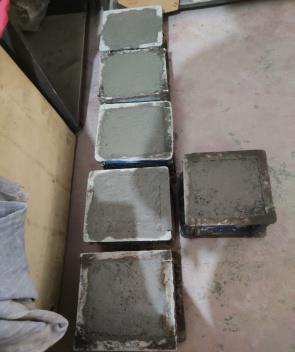 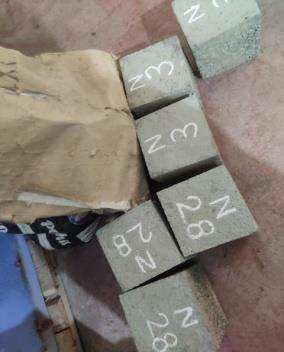 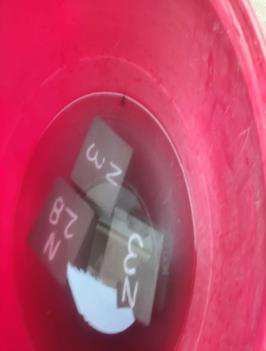 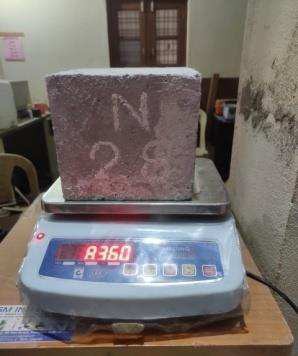 Fig. No. 1:Fresh State of Cube CastedFig. No. 2 :After De-moulding CubesFig. No. 3 :Curing of MouldsFig. No. 4 :Weight of Cube After 28days Curing Normal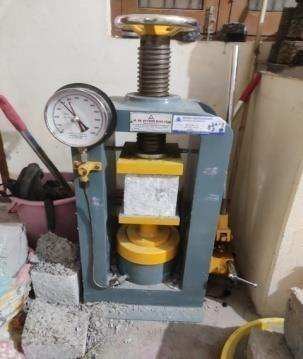 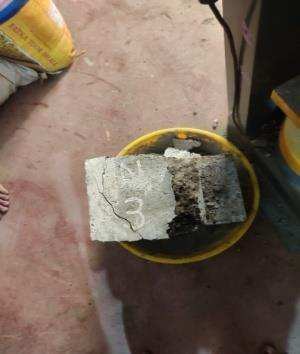 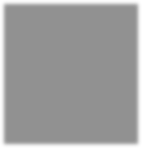 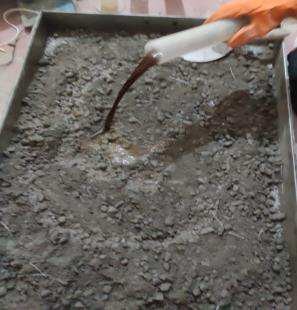 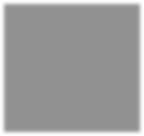 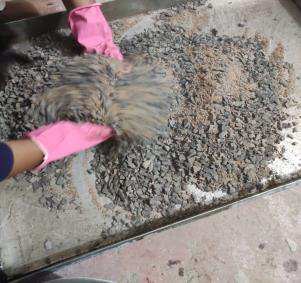 Fig. No. 5 :Compression Strength Test ResultFig. No. 6 :Breakage of CubesFig. No. 7 :Super Plasticizers Mixing in Dry State of ConcreteFig. No. 8:Dry Mixing of ConcreteSl. No.Identification  MarkActual age of the specimens in daysAverage Compression Strength in N/mm21N314.292N1427.483N2838.744N5642.14Sl. No.Mix IDAverage Compression StrengthResult in N/mm2Average Compression StrengthResult in N/mm2Sl. No.Mix ID3days28daysD 0%14.2337.86D 0.5%14.8039.55D 1%15.4040.05D 1.5%15.7040.55D 2%16.3041.05Sl. No.Mix IDCube Weight Loss After Immersion in 10% Nitric Acid (%)Cube Weight Loss After Immersion in 10% Nitric Acid (%)Sl. No.Mix ID3days7days1N4.90%9.30%2D 0%4.30%9.00%3D 0.5%3.70%8.85%4D 1%3.30%8.40%5D 1.5%3.00%6.50%6D 2%2.40%5.90%Sl. No.Mix IDCubes Lose Weight After Immersion In 12% Nitric Acid (%)Cubes Lose Weight After Immersion In 12% Nitric Acid (%)Cubes Lose Weight After Immersion In 12% Nitric Acid (%)Sl. No.Mix ID3days7days1N5.30%9.80%2D 0%5.00%9.30%3D 0.5%4.35%8.70%4D 1%4.80%8.20%5D 1.5%3.00%7.40%6D 2%2.30%6.80%